INSTITUTO TECNOLÓGICO SUPERIOR DE POZA RICA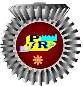 FORMATO DE ENTREGA DE DOCUMENTACIÓN PARA TRÁMITE DE TÍTULOITSPR-ES-G1-F4REV. 09 02 22DATOS SOLICITANTENombre:				 No. de Control:		Carrera:		 Correo:				 Teléfono:	Celular:		 AVISO DE PRIVACIDADLos datos proporcionados están protegidos de acuerdo con el fundamento legal del Artículo 28 de la Ley Número 316 de Protección de Datos Personales en Posición de Sujetos Obligados para el Estado de Veracruz de Ignacio de la Llave “El responsable deberá informar al titular, a través del aviso de privacidad, la existencia y características principales del tratamiento al que serán sometidos sus datos personales, a fin de que pueda tomar decisiones informadas al respecto”.Para más información consulte nuestro aviso de privacidad en http://www.itspozarica.edu.mx/AvisoPrivacidad.htmlACEPTO QUE HE LEIDO CADA UNO DE LOS REQUERIMIENTOS Y PASOS A SEGUIR PARA LA REALIZACIÓN DE MI SOLICITUD.Nombre y firma del solicitantePoza Rica de Hidalgo, Ver. A ____de ______de 202__.Nombre y firma de quien recibe documentación:  	LISTADO DE DOCUMENTOS(Esta apartado es llenado por el Instituto)LISTADO DE DOCUMENTOS(Esta apartado es llenado por el Instituto)LISTADO DE DOCUMENTOS(Esta apartado es llenado por el Instituto)LISTADO DE DOCUMENTOS(Esta apartado es llenado por el Instituto)LISTADO DE DOCUMENTOS(Esta apartado es llenado por el Instituto)LISTADO DE DOCUMENTOS(Esta apartado es llenado por el Instituto)Nivel:  Licenciatura        Posgrado        Posgrado        Posgrado        PosgradoDOCUMENTODOCUMENTODOCUMENTOORIGINALORIGINALCOPIAActa de Nacimiento actualizadaActa de Nacimiento actualizadaActa de Nacimiento actualizadaCURP actualizado CURP actualizado CURP actualizado Comprobante de pago de expedición de títuloComprobante de pago de expedición de títuloComprobante de pago de expedición de títuloConstancia de terminación de inglésConstancia de terminación de inglésConstancia de terminación de inglésConstancia de no adeudos y donación de libroConstancia de no adeudos y donación de libroConstancia de no adeudos y donación de libroCertificado de licenciatura legalizadoCertificado de licenciatura legalizadoCertificado de licenciatura legalizado4 fotografías tamaño título, ovaladas, en blanco y negro, fondo blanco con retoque, con saco negro, papel mate con autoadherible (sin barba, bigote recortado, sin fleco, aretes pequeños, cabello recogido)4 fotografías tamaño título, ovaladas, en blanco y negro, fondo blanco con retoque, con saco negro, papel mate con autoadherible (sin barba, bigote recortado, sin fleco, aretes pequeños, cabello recogido)4 fotografías tamaño título, ovaladas, en blanco y negro, fondo blanco con retoque, con saco negro, papel mate con autoadherible (sin barba, bigote recortado, sin fleco, aretes pequeños, cabello recogido)PARA TÍTULO DE LICENCIATURAPARA TÍTULO DE LICENCIATURAPARA TÍTULO DE LICENCIATURACertificado de Bachillerato anverso y reverso (Legalizado) (copia reducción a carta)Certificado de Bachillerato anverso y reverso (Legalizado) (copia reducción a carta)Certificado de Bachillerato anverso y reverso (Legalizado) (copia reducción a carta)  Constancia de liberación de servicio social.  Constancia de liberación de servicio social.  Constancia de liberación de servicio social.Constancia de liberación de actividad extraescolar.Constancia de liberación de actividad extraescolar.Constancia de liberación de actividad extraescolar.Acta de examen profesional de LicenciaturaActa de examen profesional de LicenciaturaActa de examen profesional de LicenciaturaConstancia de liberación de empastadoConstancia de liberación de empastadoConstancia de liberación de empastadoPARA TÍTULO DE POSGRADOPARA TÍTULO DE POSGRADOPARA TÍTULO DE POSGRADOCertificado de Maestría anverso y reverso (Legalizado) (copia reducción a carta)Certificado de Maestría anverso y reverso (Legalizado) (copia reducción a carta)Certificado de Maestría anverso y reverso (Legalizado) (copia reducción a carta)Acta de Examen Profesional de PosgradoActa de Examen Profesional de PosgradoActa de Examen Profesional de PosgradoOBSERVACIONES:OBSERVACIONES:OBSERVACIONES: